.Start on main vocal, No Tag And No Restart.SEC.I.  	MAMBO STEP, PADDLE TURNSEC. II. 	MAMBO STEP, PADDLE TURNSEC. III. 	DIAGONAL CHA CHA LOCK, KICK BALL CHANGE(doing 7-8 with hip sway)SEC.IV. 	CHASSE, 1/4 TURN L CHASSE, 1/4 TURN L CHASSEEnjoy my dance and happy dancing.For more information please kindly contact me : hottiepurba@yahoo.comLast Update - 10th May 2017Danza Hula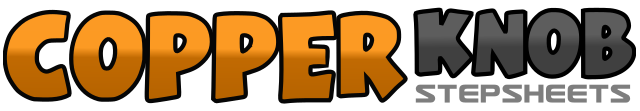 .......Count:32Wall:4Level:Beginner.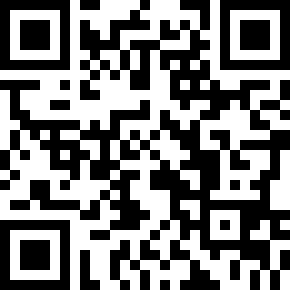 Choreographer:Hotma Tiarma Purba (INA) & Wandy Hidayat (INA) - May 2017Hotma Tiarma Purba (INA) & Wandy Hidayat (INA) - May 2017Hotma Tiarma Purba (INA) & Wandy Hidayat (INA) - May 2017Hotma Tiarma Purba (INA) & Wandy Hidayat (INA) - May 2017Hotma Tiarma Purba (INA) & Wandy Hidayat (INA) - May 2017.Music:Hula Hoop (Radio Edit) - Willy William & LyllooHula Hoop (Radio Edit) - Willy William & LyllooHula Hoop (Radio Edit) - Willy William & LyllooHula Hoop (Radio Edit) - Willy William & LyllooHula Hoop (Radio Edit) - Willy William & Lylloo........1&2Step R forward, recover on L, step R back3&4Step L back, recover on R, step L forward5-61/8 turn L and touch R to right side, 1/8 turn L and touch R to right side7-81/8 turn L and touch R to right side, 1/8 turn L and step R in place (06.00)1&2Step L forward, recover on R, step L back3&4Step R back, recover on L, step R forward5-61/8 turn R and touch L to left side, 1/8 turn R and touch L to left side7-81/8 turn R and touch L to left side, 1/8 turn L and step L in place (12.00)1&2Step R forward diagonal, lock L behind R, step R forward diagonal3&4Step L forward diagonal, lock R behind L, step L forward diagonal5&6Kick R forward, step R beside L, step L beside R7-8Step on R in place, step on L in place1&2Step R to right side, close L beside R, step R to right side3&41/4 turn L and step L to left side, close R beside L, step L to left side (09.00)5&61/4 turn L and step R to right side, close L beside R, step R to right side (06.00)7&81/4 turn L and step L to left side, close R beside L, step L to left side (03.00)